Valberedningens förslag, Styrelse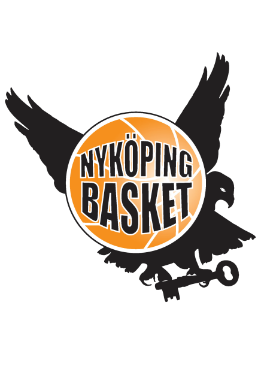 Som ordinarie styrelseledamot på ett mandat om två år fram tills medlemsmötet i maj 2025 nominerar valberedningenNathalie Gauffin, nyvalHelene Söderberg, nyvalVakantHannes Holmberg,
Valberedningens ordförande.
2023-05-23